Clowne Parish CouncilClowne Parish CouncilClowne Parish CouncilMinutes of the Meeting Minutes of the Meeting 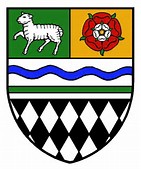 MeetingEvents CommitteeDate of MeetingFriday 24th September 2021Council Meeting Start Time7pmMeeting VenueMeeting RoomClowne Community Centre Recreation Close ClowneS43 4PLIn Attendance Councillors M. Hoy, N. Hoy, J. WoodNo Members of the Public Clerk – S. Singleton Agenda Item Order of BusinessPart 1 Non-Confidential BusinessResolution  Decision E01/21Apologies for AbsenceCouncillor M. Dixon – Prior EngagementCouncillor N. Yewman – Family Engagement It was moved by Councillor N. Hoy and seconded by Councillor M. Hoy that the apologies for absence be approved.Agreed All in Favour E02/21Confirmation that Attendance Register has been signedThe Clerk advised that he complete the attendance register once back in the office to reflect attendance at the meeting.The Clerk advised that he complete the attendance register once back in the office to reflect attendance at the meeting.E03/21Notification of Unregistered Declarations of Pecuniary Interest None None E04/21Notification of Consideration of a DispensationNoneNoneE05/21To Receive Nominations for and Election of Chair of the Events Committee for 2021/22 Administrative Year It was moved by Councillor Wood and Seconded by Councillor M. Hoy that Councillor N. Hoy be appointed as Chair of the Events Committee for 2021/22 Administrative Year.Agreed All in Favour E06/21To Receive Nominations for and Election of Vice Chair of the Events Committee for 2021/22 Administrative YearIt was moved by Councillor  N. Hoy and Seconded by Councillor M. Hoy that Councillor Wood be appointed as Vice Chair of the Events Committee for 2021/22 Administrative Year.Agreed All in Favour E07/21Approval of Minutes of the Committee Meeting held on 14th December 2020It was moved by Councillor N. Hoy and seconded by Councillor Wood that the draft minutes of the Events Committee held on 14th December 2020 be approved as a true and correct record.AgreedAll in FavourE08/21Proposed Date and Time of Council Meetings and CommitteesThe Clerk said he would circulate suggested dates by email.It was moved by Councillor N. Hoy and seconded by Councillor Wood that the Clerk circulates to Members dates for the next Events Committee Meeting. AgreedAll in Favour E09/21Old Skool Disco The Clerk referred to appendix 2 of the agenda which showed the proposed dates of the next round of Old Skool Discos from October 2021 through to end of February 2022.The Clerk advised that he intended to keep this popular event going into 2022 and would advise of additional dates once they had been scheduled into the Community Centre diary.It was moved by Councillor N. Hoy and seconded by Councillor Wood that 1) the proposed dates for the Old Skool Disco from October 2021 to February 2022 be approved.AgreedAll in Favour E10/21Bolsover Festival of BrassThe Clerk referred to appendix 3 of the agenda and advised that the Parish Council had supported this event which was of national significance over several years at an annual cost of £1650.This funding had previously been agreed at Council.The date of this event was Sunday 3rd October 2021 from 9am until 4pm. The Clerk advised that the venue had moved from Heritage School in Clowne to Shirebrook Academy.The organiser of the event had asked Clowne and Elmton with Creswell Parish Councils and Shirebrook Town Council as previous sponsors of the event to commit to a three-year funding agreement.A discussion took place about the three-year funding agreement and Members weren’t comfortable with committing Council resources to this event for three years.It was also agreed that further discussions were needed on the cost benefit of supporting this event in 2022 and beyond.It was moved by Councillor Wood and seconded by Councillor M. Hoy that 1) the report be received and 2) that the Parish Council does not agree to a three-year funding agreement for the Bolsover Festival of Brass until it the Events Committee has reviewed the success of the 2021 event. Agreed All in FavourE11/21Vintage 1940’s Big Band ConcertThe Clerk referred to appendix 4 of the agenda.The Parish Council had successfully held a Vintage Big Band Concert event featuring the 15-piece Kalamazoo Dance Band.The Clerk advised that the cost of the band was £1000.A discussion took place.It was moved by Councillor M. Hoy and seconded by Councillor Wood that the Events Committee approves the Vintage 1940’s Big Band Event scheduled for Saturday 6th November 2021 from 7pm.AgreedAll in Favour E12/21Remembrance Day Parade & Festival of Remembrance 2021The Clerk referred to appendix 4 of the agenda and outlined the arrangements for this year’s event.Arrangements were well advanced and following the lifting of Covid 19 restrictions the event would be in person this year.It was moved by Councillor N. Hoy and seconded by Councillor Wood that the report be received.AgreedAll in Favour E13/21Clowne Illuminations ‘The Big Switch On’The Clerk referred to appendix 5 of the agenda and outlined the arrangements for this year’s fireworks and Christmas Lights Switch On.The Event was scheduled for Saturday 20th November 2021 from 4pm until 8pm at Villa Park and the Community Centre.The Clerk advised that he had managed to get the electrical supply renewed for Mill Street and new lamppost mounted sockets for North Road which meant that the Christmas Lights would be cover more of the town centre.In addition, the tree wraps lighting had also been extended as previously reported.A discussion took place.It was pointed out that Barlborough were having their event on 28th November 2021.It was moved by Councillor Wood and seconded by Councillor M. Hoy that 1) the report be received and 2) the actions of the Clerk in making arrangements for the 2021 Christmas Illuminations ‘The Big Switch On’ event be approved and 3) that any further event planning decisions relating to this event be delegated to the Clerk.Agreed All in Favour E14/21 The Peaky Blinders Theme NightThe Clerk advised that he had booked the Peaky Blinders Tribute act as previously discussed for the evening of Sunday 12th December 2021 at the Community Centre.Tickets and posters had been produced and were circulated at Appendix 6.It was moved by Councillor N. Hoy and seconded by Councillor Wood that the arrangements for the Peaky Blinders Theme Night to be held on Sunday 12th December 2021 be approved.AgreedAll in Favour E15/21Children’s Christmas Party The Clerk advised the annual Children’s Christmas Party at the Community Centre was scheduled to take place on Saturday 18th December 2021.A Santa’s grotto had also been set up in the meeting room and looked fantastic.A discussion took place, and it was suggested that a children’s entertainer and face painter be booked if there is enough time.The Clerk said he would discuss this with the Community Centre Manager.It was moved by Councillor Wood and seconded by Councillor M. Hoy that the arrangements for the Children’s Christmas Party 2021 be approved.AgreedAll in FavourE16/21 Rock the Park – Summer Music Festival The Clerk referred to previous discussions by the Committee about staging a music festival type event in the summer of 2022.The suggested date was Saturday 27th August 2021 running from early afternoon to early evening subject to confirming act availability.A discussion took place.Councillor Wood mentioned about the possibility of getting street vendors to provide hot food. The Clerk advised that he would need to act now to ensure he was able to book suitable bands, staging, PA etc.It was moved by Councillor N. Hoy and seconded by Councillor M. Hoy that the Clerk be authorised to finalise the arrangements for the Rock the Park – Summer Music Festival to be held on Saturday 27th August 2022.Agreed All in Favour E17/21 Live and Local – Rural and Community Touring NetworkThe Clerk referred to appendix 7 of the agenda which contained details about the Live and Local programme.The Committee were interested in being part of this scheme and the Clerk said he would contact the Live and Local Promoter and arrange a meeting as the first stage of the process.It was moved by Councillor Wood and seconded by Councillor M. Hoy that the Parish Council participates in the Live and Local Scheme in principle subject to further discussions with the Scheme Promoter.Agreed All in Favour E18/21 Social Events for Older PeopleCouncillor N. Hoy had raised this item and asked for the Committee to consider organising a social event(s) for older people.Especially during Covid 19 she was aware that a number of older parishioners who had become isolated.These could take place during the afternoons subject to availability of the Community Centre.The Clerk said he would look at what could be organised for this age group and report back.It was moved by Councillor Wood and seconded by Councillor M. Hoy that the Clerk looks to arrange a programme of Social Events for Older People during 2022/23.Agreed All in Favour 